В соответствии с Положением об Общественном совете при управлении образования администрации Лысьвенского городского округа ПРИКАЗЫВАЮ:1. Внести в состав Общественного совета при управлении образования администрации Лысьвенского городского округа изменения, дополнив позицией следующего содержания:2. Контроль за исполнением настоящего приказа оставляю за собой.Начальник Управления 	                                                                Л.Е. Степанова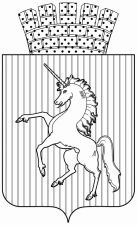 ПРИКАЗНАЧАЛЬНИКА УПРАВЛЕНИЯ ОБРАЗОВАНИЯАДМИНИСТРАЦИИ ЛЫСЬВЕНСКОГО ГОРОДСКОГО ОКРУГА22.01.2021№15/01-08О внесении изменений в приказ начальника 
управления образования от 16.12.2020 № 453/01-08
«Об утверждении состава Общественного совета 
при управлении образования администрации 
Лысьвенского городского округа»16.Богданова
Галина Андреевна-консультант управления образования администрации Лысьвенского городского округа 17.Журавлев
Андрей Сергеевич-директор УК «РОСТ»